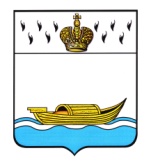              ГЛАВА             города Вышний Волочек             Тверской области                                                 Постановлениеот 04.12.2019                                № 316Об утверждении реестра муниципальных маршрутов регулярных перевозок на территории муниципального образования Вышневолоцкий городской округ Тверской областиВ целях организации транспортного обслуживания населения, руководствуясь статьей 16 Федерального закона от 06.10.2003 № 131-ФЗ «Об общих принципах организации местного самоуправления в Российской Федерации», постановлением главы города Вышний Волочек» от 17.05.2016г. № 156  «Об организации транспортного обслуживания населения по муниципальным маршрутам регулярных перевозок на территории муниципального образования «Город Вышний Волочек»», Федеральным законом от 13.07.2015 №220-ФЗ «Об организации регулярных перевозок пассажиров и багажа автомобильным транспортом и городским наземным электрическим транспортом в Российской Федерации и о внесении изменений в отдельные законодательные акты Российской Федерации» (далее – Федеральный закон от 13.07.2015 №220-ФЗ), постановляю:Утвердить реестр муниципальных маршрутов регулярных перевозок на территории муниципального образования Вышневолоцкий городской округ Тверской области (прилагается).Признать утратившим силу: постановление Главы города Вышний Волочек от 17.05.2016 № 159 «Об утверждении реестра маршрутов регулярных перевозок автомобильным транспортом общего пользования на территории муниципального образования «Город Вышний Волочек».3. Настоящее постановление вступает в силу с 01.01.2020г. и подлежит официальному опубликованию в газете «Вышневолоцкая правда» и размещению на официальном сайте города Вышний Волочек в информационно-телекоммуникационной сети «Интернет».4. Контроль за исполнением настоящего постановления возложить на заместителя Главы администрации города Вышний Волочек С.Б. Богданова.И.о Глава города			                                                                   Н.В. ШараповаРеестр муниципальных маршрутов регулярных перевозок на территории муниципального образования Вышневолоцкий городской округ Тверской областиПриложение к постановлению Главы города Вышний Волочекот 04.12.2019 № 316Регистрационный номер маршрута регулярных перевозок Порядковый номер маршрута регулярных перевозокНаименование маршрута регулярных перевозок в виде наименований начального остановочного пункта и конечного остановочного пункта по маршруту регулярных перевозокНаименование промежуточных остановочных пунктов по маршруту регулярных перевозокНаименование улиц, автомобильных дорог, по которым предполагается движение транспортных средств между остановочными пунктами по маршруту регулярных перевозокНаименование улиц, автомобильных дорог, по которым предполагается движение транспортных средств между остановочными пунктами по маршруту регулярных перевозокПротяженность маршрута регулярных перевозок (км)Протяженность маршрута регулярных перевозок (км)Протяженность маршрута регулярных перевозок (км)Порядок посадки и высадки пассажировВид регулярных перевозокХарактеристики транспортных средств(виды транспортных средств, классы транспортных средств, экологические характеристики транспортных средств, максимальный срок эксплуатации транспортных средств, характеристики транспортных средств, влияющие на качество перевозок)Максимальное  количество транспортных средств  каждого класса, которое допускается использовать для перевозок по маршруту регулярных перевозокДата начала осуществления регулярных перевозокНаименование, место нахождения (для юридического  лица), фамилия, имя и. если имеется, отчество, место жительства (для индивидуального предпринимателя), идентификационный номер налогоплательщика, который осуществляет перевозки по маршруту регулярных перевозокВид сообщенияРегистрационный номер маршрута регулярных перевозок Порядковый номер маршрута регулярных перевозокНаименование маршрута регулярных перевозок в виде наименований начального остановочного пункта и конечного остановочного пункта по маршруту регулярных перевозокНаименование промежуточных остановочных пунктов по маршруту регулярных перевозокПрямой путьОбратный путьобщаяпрямое направлениеобратное направлениеПорядок посадки и высадки пассажировВид регулярных перевозокХарактеристики транспортных средств(виды транспортных средств, классы транспортных средств, экологические характеристики транспортных средств, максимальный срок эксплуатации транспортных средств, характеристики транспортных средств, влияющие на качество перевозок)Максимальное  количество транспортных средств  каждого класса, которое допускается использовать для перевозок по маршруту регулярных перевозокДата начала осуществления регулярных перевозокНаименование, место нахождения (для юридического  лица), фамилия, имя и. если имеется, отчество, место жительства (для индивидуального предпринимателя), идентификационный номер налогоплательщика, который осуществляет перевозки по маршруту регулярных перевозокВид сообщения123455а66а6б7891011121311Вокзалы – механический заводВокзалы-СОШ №7-поликлиника-ул.Б.Садовая –Центр города-ул.Подбельского-ул.Зелёная-СОШ №4-Цнинский мост-пов.намехзавод-т.ц.»Тверской купец»-механический завод-ул. Северная-ул.Мичурина-ул.Крылова-ул.Правды-ул.Коммунаров-ф-ка «П.Коммуны-По требованию-ул.3-я Полетарская-Гимназия-Центр-Ника-ул.Б.Садовая-Поликлиника-СОШ №7-ВокзалыКазанский пр.-ул.Московская-ул.Осташковская-ул.Подбель-ского-Ленинрадское шоссе-ул.Ямская-Двор Пролетарского авангардаДвор Пролетарского авангарда-ул.Правды-ул.Ст.Разина-ул.Коммуна-ров-пер. Мельницких-Бейшлотская наб.-Цнинская наб.-наб. О. Матвеева- ул. Московская- Казанский пр11,14,86,3Только в установленных остановочных пунктах по маршруту перевозкиРегулярные перевозки по нерегулируемым тарифам автобусы  малого, среднего и большого классаэкологический  класс – любойэксплуатации транспортных средств – не более 15 лет1 автобус среднего класса2 автобуса большого класса20.10. 2016ООО «Проспект» Фактический адрес:171161 Тверская обл. г.Вышний Волочек ,Московское шоссе 99Юридический  адрес:171166 Тверская область, г.Вышний Волочек ул. Мира д.88идентификационный номер налогоплательщика 6908011008городское22Вокзалы – ф-ка «Парижской коммуныВокзалы-СОШ №7-поликлиника-ул.Б.Садовая –Центр города-Гимназия –т.рц.»Шоколад»-ул.3-я Пролетарская-По требованию-ф-ка «П.Коммуны»-ул.Коммунаров-ул.Правды-ул.Крылова-ул.Мичурина-ул.Северная-Механический завод-пов.на механический завод-Цнинский мост-СОШ №4-ул.Зелёная-ул.Подбельского-Центр-Ника-ул.Б.Садовая-Поликлиника-СОШ №7-ВокзалыКазанский пр.-ул.Московская-ул.Осташковская-ул.Подбельского-Ленинрадское шоссе-ул.Ямская-Двор Пролетарского авангарда-ул.Правды-ул.Ст.Разина-ул.Коммунаров - пер. Мельницкихпер. Мельницких-Бейшлотская наб.-Цнинская наб.-наб. О. Матвеева- ул.Московская- Казанский пр11,17,33,8Только в установленных остановочных пунктах по маршруту перевозкиРегулярные перевозки по нерегулируемым тарифамавтобусы  малого, среднего и большого классаэкологический  класс – любойэксплуатации транспортных средств – не более 15 лет1 автобус среднего класса2 автобуса большого класса20.10.2016ООО «Проспект» Фактический адрес:171161 Тверская обл. г.Вышний Волочек ,Московское шоссе 99Юридический  адрес:171166 Тверская область, г.Вышний Волочек ул. Мира д.88идентификационный номер налогоплательщика 6908011008городское43ГЭС – МДОКООО «Форест»-ГЭС-ДЭП-75-ПАТП-Газовый поселок-пос. им.Кирова-Полиция-Горгаз-СОШ №5-Центр-Ника-ул.Б.Садовая-ДДТ-СОШ №4-Цнинский мост-ул.Ямская- Горка-Подстанция-Рыбацкий пер.-СОШ №13-поворот на МДОК-Аптека-Клуб-МДОКа.д. М -10 –Московское шоссе-ул.Екатери-ниская-пр. Казанский –ул.Б.Садо-вая-Ленинградское шоссе-ул.Ямская-ул.Лесозаводскаяул.Лесозаводская- ул.Ямская- Ленинградское шоссе- ул.Б.Садовая- пр. Казанский- ул.Екатери-ниская- Московское шоссе- а.д. М -1022,811,411,4Только в установленных остановочных пунктах по маршруту перевозкиРегулярные перевозки по нерегулируемым тарифамавтобусы  малого, среднего и большого классаэкологический  класс – любойэксплуатации транспортных средств – не более 15 лет2 автобус среднего класса2 автобуса большого класса20.10. 2016ООО «Проспект» Фактический адрес:171161 Тверская обл. г.Вышний Волочек ,Московское шоссе 99Юридический  адрес:171166 Тверская область, г.Вышний Волочек ул. Мира д.88идентификационный номер налогоплательщика 6908011008городское4в4ГЭС – ВокзалыООО «Форест»-ГЭС-ДЭП-75-ПАТП-Газовый поселок-пос. им.Кирова-Полиция-Горгаз-СОШ №5-Центр-Ника-ул.Б.Садовая- Поликлиника-СОШ№7-Вокзалыа.д. М-10 –Московское шоссе-ул.Екатериниская- ул. Казанский проспектул.Казанский проспект- ул.Екатериниская- Московское шоссе- а.д. М-10 13,66,86,8Только в установленных остановочных пунктах по маршруту перевозкиРегулярные перевозки по нерегулируемым тарифамавтобусы  малого, среднего и большого классаэкологический  класс – любойэксплуатации транспортных средств – не более 15 лет1 автобус среднего класса1 автобус  большого класса20.10. 2016ООО «Проспект» Фактический адрес:171161 Тверская обл. г.Вышний Волочек ,Московское шоссе 99Юридический  адрес:171166 Тверская область, г.Вышний Волочек ул. Мира д.88идентификационный номер налогоплательщика 6908011008городское55Центр – ул.МагистральнаяЦентр-Гимназия №2- ТРЦ «Шоколад»-ул.3-я Пролетарская-Детский пер.-ф-ка «П.Коммуна»-ул.Коммунаров-ул.Правды-ул.Степена Разина-ул.Смычки-ул.Гагарина-ул.Чехова-ул.Магистральнаяул. Московская-набережная Олега.Матвеева-Цнинская набережная.-Бейшлотская набережная-переулок Мельницких-ул. Коммунаров-ул.Степана Разина-ул.Гагарина- ул. Газовая –Чеховский проезд-ул.Магистральнаяул.Магистральная- Чеховский проезд-  ул. Газовая- ул.Гагарина- ул.Ст.Разина- ул.Коммунаров- перереулок Мельницких- Бейшлотская набережная- Цнинская набережная- набережная Олега .Матвеева- ул. Московская8,84,44,4Только в установленных остановочных пунктах по маршруту перевозкиРегулярные перевозки по нерегулируемым тарифамавтобусы  малого, среднего и большого классаэкологический  класс – любойэксплуатации транспортных средств – не более 15 лет1 автобус среднего класса1 автобус  большого класса20.10. 2016ООО «Проспект» Фактический адрес:171161 Тверская обл. г.Вышний Волочек ,Московское шоссе 99Юридический  адрес:171166 Тверская область, г.Вышний Волочек ул. Мира д.88идентификационный номер налогоплательщика 6908011008городское66Центр – Красный ГородЦентр-СОШ №5-Горгаз-Интернат-ул.Ломоносова-ул.Желябова-Красный ГородокУл .Московская-пр.Казанский-ул.Екатериниская-Московское шоссе-ул.Сиверсоваул. Сиверсова- Московское шоссе- ул.Екатериниская- пр.Казанский- ул. Московская-4,82,42,4Только в установленных остановочных пунктах по маршруту перевозкиРегулярные перевозки по нерегулируемым тарифамавтобусы  малого, среднего и большого классаэкологический  класс – любойэксплуатации транспортных средств – не более 15 лет1 автобус среднего класса1 автобус  большого класса20.10. 2016ООО «Проспект» Фактический адрес:171161 Тверская обл. г.Вышний Волочек ,Московское шоссе 99Юридический  адрес:171166 Тверская область, г.Вышний Волочек ул. Мира д.88идентификационный номер налогоплательщика 6908011008городское87Центр – СОШ №19Центр-Ника-ул.Б.Садовая-Поликлиника-ул.Рабочая-ул.Шмидта-Дом культуры-ул.Горького-ул.Баумана-Аптека-ХитПарк-СОШ №17Ул.Московская-пр.Казанский-ул.М.Расковой-ул.Рабочая-ул.Шмидта-ул.Чистякова-ул.Крупской-ул.Горького-ул.Бауманаул.Баумана- ул.Горького- ул.Крупской- ул.Чистякова- ул.Шмидта- ул.Рабочая- ул.Котовского- пр.Казанский- ул.Московская8,84,44,4Только в установленных остановочных пунктах по маршруту перевозкиРегулярные перевозки по нерегулируемым тарифамавтобусы  малого, среднего и большого классаэкологический  класс – любойэксплуатации транспортных средств – не более 15 лет1 автобус среднего класса2 автобуса большого класса20.10. 2016ООО «Проспект» Фактический адрес:171161 Тверская обл. г.Вышний Волочек ,Московское шоссе 99Юридический  адрес:171166 Тверская область, г.Вышний Волочек ул. Мира д.88идентификационный номер налогоплательщика 6908011008городское148Вокзалы – ЦРБ – МДОКВокзалы-СОШ №7-Поликлиника-ул.Б.Садовая(Ника)-Центр-ул.Подбельского-ЦРБ-СОШ №4-Цнинский мост-пов.намехзавод-Горка-Подстанция -СОШ№13-пов.на МДОК-Аптека-Клуб-МДОККазанский пр.-ул.Московская-ул.Осташковская-ул.Подбельского-ул.Новгородская-ул.Семашко-Ленинрадское шоссе- а.д. М-10 ул.Ямская- ул.Лесозаводскаяул.Лесозаводская- ул.Ямская- а.д. М-10- Ленинрадское шоссе- ул.Семашко- ул.Новгородская- ул.Подбельского- ул.Осташковская- ул.Московская- Казанский проспект15,87,97,9Только в установленных остановочных пунктах по маршруту перевозкиРегулярные перевозки по нерегулируемым тарифамавтобусы  малого, среднего и большого классаэкологический  класс – любойэксплуатации транспортных средств – не более 15 лет1 автобус среднего класса2 автобуса большого класса20.10. 2016ООО «Проспект» Фактический адрес:171161 Тверская обл. г.Вышний Волочек ,Московское шоссе 99Юридический  адрес:171166 Тверская область, г.Вышний Волочек ул. Мира д.88идентификационный номер налогоплательщика 6908011008городское159Вокзалы –ЦРБ – ул.МираВокзалы-СОШ №7-Поликлиника-ул.Б.Садовая (Техника)-Центр-ул.Подбельского-ЦРБ-СОШ №4-Цнинский мост-пов. На мехзавод-Горка-ул.Мира-аптека-ПМК-отдел соцзащиты-механический завод-т.ц.»Тверской купец-Цнинский мост-СОШ №4-ул.Зеленая-ЦРБ-Горсад-Центр-Техника-ул.Б.Садовая-Поликлиника-СОШ №7-ВокзалыПроспект Казанский-ул. Московская-ул.Осташковская-ул.Подбельского-ул. Новгородская-ул.Семашко- ул. Подбельского- Ленинрадское шоссе-ул. Ямская-ул.Озёрная-ул.Мираул.Мира-Двор Пролетарского авангарда-ул. Правды-ул. Ямская-. Ленинградское шоссе-Ул.Подбельского-ул.Семашко-ул.Новгородская-ул.Подбельского-Осташковская-Московская-Казанский проспект14,07,07,0Только в установленных остановочных пунктах по маршруту перевозкиРегулярные перевозки по нерегулируемым тарифамавтобусы  малого, среднего и большого классаэкологический  класс – любойэксплуатации транспортных средств – не более 15 лет1 автобус среднего класса1 автобус  большого класса20.10. 2016ООО «Проспект» Фактический адрес:171161 Тверская обл. г.Вышний Волочек ,Московское шоссе 99Юридический  адрес:171166 Тверская область, г.Вышний Волочек ул. Мира д.88идентификационный номер налогоплательщика 6908011008городское1710Центр – ул.РадищеваЦентр-Гимназия-т.ц. «Шоколад»-ул.3-я Пролетарская-ул.5-я Пролетарская По требованию-Магазин-ул.РадищеваНаб. О.Матвеева-Цнинская наб.-ул.Красно-армейская-ул.Радищеваул.Радищева- ул.Красно-армейская- Цнинскаянаб- Наб. О.Матвеева5,22,62,6Только в установленных остановочных пунктах по маршруту перевозкиРегулярные перевозки по нерегулируемым тарифамавтобусы  малого, среднего и большого классаэкологический  класс – любойэксплуатации транспортных средств – не более 15 лет1 автобус среднего класса1 автобус  большого класса20.10. 2016ООО «Проспект» Фактический адрес:171161 Тверская обл. г.Вышний Волочек ,Московское шоссе 99Юридический  адрес:171166 Тверская область, г.Вышний Волочек ул. Мира д.88идентификационный номер налогоплательщика 6908011008городское25811Вышний Волочек - КнящиныВышний Волочек (привокзальная площадь) – Холохоленка – Сергиевское – Иванково – Акшонтово – Домославль – Гирино – Ильинское – Никифорово – Шитовичи – Федориха – Агрызково - Княщиныул. Казанский проспект-  А/д«Москва – Санкт-Петербург»   (ул. Большая Садовая, ул, Парижской Коммуны, ул.Московское шоссе) – А/д «Домославль – Ильинское- Княщины»А/д «Домославль – Ильинское- Княщины» - А/д «Москва – Санкт-Петербург»     (ул. Московское шоссе, ул.  Парижской Коммуны,  ул. Большая Садовая,) – ул. Казанский проспект102,851,451,4Только в установленных остановочных пунктах по маршруту перевозкиРегулярные перевозки по регулируемым тарифамавтобусы  малого  классаэкологический  класс – любойэксплуатации транспортных средств – не более 15 лет1 автобус малого класса01.01.2020пригородное25712Вышний Волочек -  ЛужниковоВышний Волочек (привокзальная площадь) – пгт. Красномайский – 3-я Стража – пов. на Никифорково – д. Жилотково – д. Рученая – д. Борки – д. Красная Заря – д. Ситниково - Лужниковоул. Казанский проспект –  А/д «Москва – Санкт-Петербург»    (ул. Большая Садовая – ул. Ямская – ул. Ленинградская дамба) – ул. Кирова – ул. 1 Мая – ул. Ломоносова – ул. Пушкина – А\д о.п «Красномайский – Фирово – Рученая - Лужниково»А\д о.п «Красномайский – Фирово – Рученая - Лужниково» - ул. Пушкина - ул. Ломоносова - ул. 1 Мая - ул. Кирова - А/д «Москва – Санкт-Петербург»   (ул. Ленинградская дамба - ул. Ямская - ул. Большая Садовая) - ул. Казанский проспект105,252,652,6Только в установленных остановочных пунктах по маршруту перевозкиРегулярные перевозки по регулируемым тарифамавтобусы  малого  классаэкологический  класс – любойэксплуатации транспортных средств – не более 15 лет1 автобус малого класса01.01.2020пригородное25613Вышний Волочек -  ЕсеновичиВышний Волочек (привокзальная площадь) – Кашарово – д. Теплое – Черная Грязь – Иваньково – Кожакино –– Бухолово – Кожакино – Колмаково – Плотично – Щемелево – Кузлово – Кожино –Макарьино - Есеновичи ул. Казанский проспект –ул. Осташковская -  ул. наб. Олега Матвеева – ул. Цнинская набережная – ул. Ржевский тракт – А/д о.п. «Вышний Волочек – Есеновичи – Кувшиново»А/д о.п. «Вышний Волочек – Есеновичи – Кувшиново» - ул. Ржевский тракт - ул. Цнинская набережная - ул. наб. Олега Матвеева - ул. Осташковская - ул. Казанский проспект106,453,253,2Только в установленных остановочных пунктах по маршруту перевозкиРегулярные перевозки по регулируемым тарифамавтобусы  малого  классаэкологический  класс – любойэксплуатации транспортных средств – не более 15 лет1 автобус малого класса01.01.2020пригородное26614Вышний Волочек – Старое Курово Вышний Волочек (привокзальная площадь) – Граница города – д. Починок – пов. на Ящины – Гряды – По требованию _ Волково –Дятлово – Прохово – д. Белавино – д.Табошево – Починок – д.Овсище – Богатково – Шихино – Кузнецово – Сухинино – Бор-Космыниха – Пустынь  - Новое Курово – Старое Куровоул. Казанский проспект – ул. Марины Расковой – ул. Рабочая – ул. Шмидта – ул. Гагарина – ул. Бежецкая -  А/д о.п. «Вышний Волочек – Бежецк – Сонково» - А/д оп. «Кузнецово – Старое Курово»А/д оп. «Кузнецово – Старое Курово»  - А/д о.п. «Вышний Волочек – Бежецк – Сонково» - ул. Бежецкая -  ул. Гагарина - ул. Шмидта -  ул. Рабочая – ул. Марины Расковой - ул. Казанский проспект111,255,655,6Только в установленных остановочных пунктах по маршруту перевозкиРегулярные перевозки по регулируемым тарифамавтобусы  малого  классаэкологический  класс – любойэксплуатации транспортных средств – не более 15 лет1 автобус малого класса01.01.2020пригородное266к15Вышний Волочек -  КузнецовоВышний Волочек (привокзальная площадь) – Граница города – д. Починок – пов. на Ящины – Гряды – По требованию _ Волково –Дятлово – Прохово – д. Белавино – д.Табошево – Починок – д.Овсище – Богатково – Шихино – Кузнецовоул. Казанский проспект – ул. Марины Расковой – ул. Рабочая – ул. Шмидта – ул. Гагарина – ул. Бежецкая -  А/д о.п. «Вышний Волочек – Бежецк – Сонково»А/д о.п. «Вышний Волочек – Бежецк – Сонково» - ул. Бежецкая -  ул. Гагарина - ул. Шмидта -  ул. Рабочая – ул. Котовского - ул. Казанский проспект95,247,647,6Только в установленных остановочных пунктах по маршруту перевозкиРегулярные перевозки по регулируемым тарифамавтобусы  малого  классаэкологический  класс – любойэксплуатации транспортных средств – не более 15 лет1 автобус малого класса01.01.2020пригородное26816Вышний Волочек -  Борисовский Вышний Волочек (привокзальная площадь) – пов. на Красномайский – Дорки – д. Шилово – Бахмара – Коломно – Залучье – Бельский – Залучье –пов. на Борисовский - Борисовскийул. Казанский проспект – А/д  «Москва – Санкт-Петербург»   (ул. Большая Садовая – ул. Ямская – ул. Ленинградская дамба) –  А/д оп «Москва – Санкт-Петербург  - Бельский»  -  А/д о.п «Москва – Санкт-Петербург – Борисовский»А/д о.п «Москва – Санкт-Петербург» – Борисовский» -  А/д «Москва – Санкт-Петербург» (ул. Ленинградская дамба -  ул. Ямская -  ул. Большая Садовая)  - ул. Казанский проспект87,843,943,9Только в установленных остановочных пунктах по маршруту перевозкиРегулярные перевозки по регулируемым тарифамавтобусы  среднего  классаэкологический  класс – любойэксплуатации транспортных средств – не более 15 лет1 автобус среднего класса01.01.2020пригородное268 Б17Вышний Волочек -  Бельский Вышний Волочек (приво кзальная площадь) – пов. на Красномайский – Дорки – д. Шилово – Бахмара – Коломно – пов. на Борисовский - Борисовский -  Залучье – Бельскийул. Казанский проспект – А/д  «Москва – Санкт-Петербург»   (ул. Большая Садовая – ул. Ямская – ул. Ленинградская дамба) – А/д оп «Москва – Санкт-Петербург – Борисовский» -  А/д о.п «Москва – Санкт-Петербург»  - Бельский»А/д о.п «Москва – Санкт-Петербург»  - Бельский» -  А/д  «Москва – Санкт-Петербург» (ул. Ленинградская дамба -  ул. Ямская -  ул. Большая Садовая)  - ул. Казанский проспект87,843,943,9Только в установленных остановочных пунктах по маршруту перевозкиРегулярные перевозки по регулируемым тарифамавтобусы  среднего  классаэкологический  класс – любойэксплуатации транспортных средств – не более 15 лет1 автобус среднего класса01.01.2020пригородное26318Вышний Волочек -  ДубровоВышний Волочек (привокзальная площадь) – пов на Леонтьево – ст. Леонтьево – пос. Солнечный – д. Леонтьево – д. Деревково – д. Старое Почвино – пов. на Новое Почвино – д. Валентиновка – Академическая Дача – Малый Городок – Новое  Котчище -  Старое Котчище – Подол - Дубровоул. Казанский проспект – А/д  «Москва – Санкт-Петербург»   (ул. Большая Садовая – ул. Ямская – ул. Ленинградская дамба)  -  А/д  о.п.  «Москва – Санкт-Петербург» - Гирино»А/д  о.п.  «Москва – Санкт-Петербург» - Гирино» - А/д  «Москва – Санкт-Петербург» (ул. Ленинградская дамба – ул. Ямская -  ул. Большая Садовая) - ул. Казанский проспект59,829,929,9Только в установленных остановочных пунктах по маршруту перевозкиРегулярные перевозки по регулируемым тарифамавтобусы  среднего  классаэкологический  класс – любойэксплуатации транспортных средств – не более 15 лет1 автобус среднего класса01.01.2020пригородное263п19Вышний Волочек - ПодолВышний Волочек (привокзальная площадь) – пов на Леонтьево – ст. Леонтьево – пос. Солнечный – д. Леонтьево – д. Деревково – д. Старое Почвино – пов. на Новое Почвино – д. Валентиновка – Академическая Дача – Малый Городок – Новое  Котчище -  Старое Котчище – Подолул. Казанский проспект – А/д  «Москва – Санкт-Петербург»   (ул. Большая Садовая – ул. Ямская – ул. Ленинградская дамба)  -  А/д  о.п.  «Москва – Санкт-Петербург» - Гирино»А/д  о.п.  «Москва – Санкт-Петербург» - Гирино» - А/д  «Москва – Санкт-Петербург» (ул. Ленинградская дамба - ул. Ямская- ул. Большая Садовая –) - ул. Казанский проспект52,226,126,1Только в установленных остановочных пунктах по маршруту перевозкиРегулярные перевозки по регулируемым тарифамавтобусы  среднего  классаэкологический  класс – любойэксплуатации транспортных средств – не более 15 лет1 автобус среднего класса01.01.2020пригородное263с20Вышний Волочек - СадовыйВышний Волочек (привокзальная площадь) – пов. на Леонтьево  – ст. Леонтьево – пос. Солнечный – д. Леонтьево – д. Деревково – д. Старое Почвино – пов. на Новое Почвино – д. Валентиновка – Академическая Дача – Малый Городок – Новое  Котчище  – Садовыйул. Казанский проспект – А/д  «Москва – Санкт-Петербург»   (ул. Большая Садовая – ул. Ямская – ул. Ленинградская дамба)  -  А/д  о.п.  «Москва – Санкт-Петербург» - Гирино»А/д  о.п.  «Москва – Санкт-Петербург» - Гирино» - А/д  «Москва – Санкт-Петербург» (ул. Ленинградская дамба - ул. Ямская - ул. Большая Садовая –) - ул. Казанский проспект50,225,125,1Только в установленных остановочных пунктах по маршруту перевозкиРегулярные перевозки по регулируемым тарифамавтобусы  среднего  классаэкологический  класс – любойэксплуатации транспортных средств – не более 15 лет1 автобус среднего класса01.01.2020пригородное263в21Вышний Волочек - ВалентиновкаВышний Волочек (привокзальная площадь) – пов на Леонтьево – ст. Леонтьево – пос. Солнечный – д. Леонтьево – д. Деревково – д. Старое Почвино – пов. на Новое Почвино – д. Валентиновкаул. Казанский проспект – А/д  «Москва – Санкт-Петербург»   (ул. Большая Садовая – ул. Ямская – ул. Ленинградская дамба)  -  А/д  о.п.  «Москва – Санкт-Петербург» - Гирино»А/д  о.п.  «Москва – Санкт-Петербург» - Гирино» - А/д  «Москва – Санкт-Петербург» (ул. Ленинградская дамба – ул. Ямская -  ул. Большая Садовая) - ул. Казанский проспект38,819,419,4Только в установленных остановочных пунктах по маршруту перевозкиРегулярные перевозки по регулируемым тарифамавтобусы  среднего  классаэкологический  класс – любойэксплуатации транспортных средств – не более 15 лет1 автобус среднего класса01.01.2020пригородное26222Вышний Волочек - ЕрмолкиноВышний Волочек (привокзальная площадь) -  пос. Горняк – п.Терелесово – По требованию – Новый Поселок – Ляпуниха -  Русская Гора – пов. на Осечно – Лукино – Осечно – Лукино – пов. на  Осечно – Глебцово_- пов. на Починок - Ермолкиноул. Казанский проспект – А/д М-10 «Москва – Санкт-Петербург» (ул. Большая Садовая – ул. Парижской Коммуны)  -  ул. Сиверсова -   А/д о.п. «Вышний Волочек – Ермолкино- Починок»А/д о.п. «Вышний Волочек – Ермолкино- Починок» - ул. Сиверсова -  А/д М-10 «Москва – Санкт-Петербург» (ул. Парижской Коммуны - ул. Большая Садовая) - ул. Казанский проспект79,439,739,7Только в установленных остановочных пунктах по маршруту перевозкиРегулярные перевозки по регулируемым тарифамавтобусы   малого  классаэкологический  класс – любойэксплуатации транспортных средств – не более 15 лет1 автобус малого класса01.01.2020пригородное25523Вышний Волочек - ПуйгаВышний Волочек (привокзальная площадь) – Граница города – д. Починок – пов. на Ящины – д. Ящины – д. Василево – д. Старое – д. Зашишивье – д. Малые Малошевины – д. Большие Малошевины - Пуйгаул. Казанский проспект – ул. Марины Расковой – ул. Рабочая – ул. Шмидта – ул. Гагарина – ул. Бежецкая – А/д о.п. «Вышний Волочек – Бежецк – Сонково- Ящины - Пуйга»А/д о.п. «Вышний Волочек – Бежецк – Сонково- Ящины - Пуйга» - ул. Бежецкая - ул. Гагарина - ул. Шмидта - ул. Рабочая – ул. Котовского - ул. Казанский проспект68,634,334,3Только в установленных остановочных пунктах по маршруту перевозкиРегулярные перевозки по регулируемым тарифамавтобусы   малого  классаэкологический  класс – любойэксплуатации транспортных средств – не более 15 лет1 автобус малого класса01.01.2020пригородное26924Вышний Волочек - ДивинецВышний Волочек (привокзальная площадь) – пов. Красномайский – Дорки – д. Шилово -  Бахмара – Коломно – пос. Академический – д. Находно  - д. Заречье – Детский дом -  Остров – Березки – д. Боровно –Федово – д. Дивинецул. Казанский проспект - А/д М-10 «Москва – Санкт-Петербург» (ул. Большая Садовая – ул. Ямская – ул. Ленинградская Дамба) – А/д оп. «Коломно – Боровно – Тубосс» - А/д о.п. «Боровно –Дивинец»А/д оп. «Боровно –Дивинец» - А/д о.п. «Коломно – Боровно – Тубосс» -  А/д М-10 «Москва – Санкт-Петербург» (ул. Ленинградская Дамба – ул. Ямская -  ул. Большая Садовая) - ул. Казанский проспект83,641,841,8Только в установленных остановочных пунктах по маршруту перевозкиРегулярные перевозки по регулируемым тарифамавтобусы   среднего классаэкологический  класс – любойэксплуатации транспортных средств – не более 15 лет1 автобус среднего  класса01.01.2020пригородное269 Б25Вышний Волочек - БоровноВышний Волочек (привокзальная площадь) – пов. Красномайский – Дорки – Шилово -  Бахмара – Коломно – пос. Академический – д. Находно  - д. Заречье – Детский дом -  Остров – Березки – д. Боровноул. Казанский проспект - А/д М-10 «Москва – Санкт-Петербург» (ул. Большая Садовая – ул. Ямская – ул. Ленинградская Дамба) – А/д о.п. «Коломно – Боровно – Тубосс»А/д о.п. «Коломно – Боровно – Тубосс» -  А/д М-10 «Москва – Санкт-Петербург» (ул. Ленинградская Дамба – ул. Ямская -  ул. Большая Садовая) - ул. Казанский проспект75,437,737,7Только в установленных остановочных пунктах по маршруту перевозкиРегулярные перевозки по регулируемым тарифамавтобусы   среднего классаэкологический  класс – любойэксплуатации транспортных средств – не более 15 лет1 автобус среднего  класса01.01.2020пригородное25226Вышний Волочек - АфимьиноВышний Волочек (привокзальная площадь) – Центр – «Чикен Хауз» - пов. на Старое – Холохоленка - Афимьиноул. Казанский проспект –ул. Екатерининская – А/д. М-10 «Москва – Санкт-Петербург» (ул. Парижской Коммуны – Московское шоссе) – А/д о.п. «Холохоленка - Афимьино»А/д о.п. «Холохоленка - Афимьино» - А/д. М-10 «Москва – Санкт-Петербург» (Московское шоссе - ул. Парижской Коммуны)  -  ул. Екатерининская  -  ул. Казанский проспект41,420,720,7Только в установленных остановочных пунктах по маршруту перевозкиРегулярные перевозки по регулируемым тарифамавтобусы   малого  классаэкологический  класс – любойэксплуатации транспортных средств – не более 15 лет1 автобус малого класса01.01.2020пригородное26427Вышний Волочек - АлексеевскоеВышний Волочек (привокзальная площадь) -  Хит-Парк  – д. Пашино – д. Быстрое – д. Терпигорево – д. Желниха – пос. Садовый – пос. Серебряники -  Алексеевское ул. Казанский проспект – ул. Марины Расковой - ул. Рабочая – ул. Шмидта – ул. Крупской  - ул. Баумана -  ул. Льва Толстого – А/д «Пашино – Серебряники - Алексеевское»А/д «Пашино – Серебряники - Алексеевское» - ул. Льва Толстого - ул. Баумана - ул. Крупской  -  ул. Шмидта - ул. Рабочая – ул. Котовского - ул. Казанский проспект623131Только в установленных остановочных пунктах по маршруту перевозкиРегулярные перевозки по регулируемым тарифамавтобусы   малого  классаэкологический  класс – любойэксплуатации транспортных средств – не более 15 лет1 автобус малого класса01.01.2020пригородное264 с28Вышний Волочек - СеребряникиВышний Волочек (привокзальная площадь) -  Хит-Парк  – д. Пашино – д. Быстрое – д. Терпигорево – д. Желниха – пос. Садовый – пос. Серебряникиул. Казанский проспект – ул. Марины Расковой - ул. Рабочая – ул. Шмидта – ул. Крупской  - ул. Баумана -  ул. Льва Толстого – А/д «Пашино – Серебряники - АлексеевскоеА/д «Пашино – Серебряники - Алексеевское» - ул. Льва Толстого - ул. Баумана - ул. Крупской  -  ул. Шмидта - ул. Рабочая – ул. Котовского - ул. Казанский проспект5125,525,5Только в установленных остановочных пунктах по маршруту перевозкиРегулярные перевозки по регулируемым тарифамавтобусы   малого  классаэкологический  класс – любойэксплуатации транспортных средств – не более 15 лет1 автобус малого класса01.01.2020пригородное25429Вышний Волочек - ТрудовойВышний Волочек (привокзальная площадь) – пос.  Горняк -  Елизаровка – пос. Терелесовский _- пос. Осеченка – пос. Трудовойул. Казанский проспект - А/д М-10 «Москва – Санкт-Петербург» (ул. Большая Садовая – ул. Парижской Коммуны)  - ул. Сиверсова – А/д «Вышний Волочек – Ермолкино – Починок» до поворота на Осеченку – А/д «Осеченка – Трудовой»А/д «Осеченка – Трудовой» - А/д «Вышний Волочек – Ермолкино – Починок» -  ул. Сиверсова - А/д М-10 «Москва – Санкт-Петербург» (ул. Парижской Коммуны -  ул. Большая Садовая) - ул. Казанский проспект422121Только в установленных остановочных пунктах по маршруту перевозкиРегулярные перевозки по регулируемым тарифамавтобусы   малого  классаэкологический  класс – любойэксплуатации транспортных средств – не более 15 лет1 автобус малого класса01.01.2020пригородное254 О30Вышний Волочек - ОсеченкаВышний Волочек (привокзальная площадь) – пос.  Горняк -  Елизаровка – пос. Терелесовский _- пос. Осеченкаул. Казанский проспект - А/д М-10 «Москва – Санкт-Петербург» (ул. Большая Садовая – ул. Парижской Коммуны)  - ул. Сиверсова – А/д «Вышний Волочек – Ермолкино – Починок» до поворота на Осеченку – А/д «Осеченка – Трудовой»А/д «Осеченка – Трудовой» - А/д «Вышний Волочек – Ермолкино – Починок» -  ул. Сиверсова - А/д М-10 «Москва – Санкт-Петербург» (ул. Парижской Коммуны -  ул. Большая Садовая) - ул. Казанский проспект3718,518,5Только в установленных остановочных пунктах по маршруту перевозкиРегулярные перевозки по регулируемым тарифамавтобусы   малого  классаэкологический  класс – любойэксплуатации транспортных средств – не более 15 лет1 автобус малого класса01.01.2020пригородное26531Вышний Волочек - СтароеВышний Волочек  (Центр города) – Гимназия №2 –ТРЦ «Шоколад»  -3-я Пролетарская – 5-я Пролетарская – 8-я Пролетарская – ОАО Прогресс – Быкова Гора – Автокомбинат -  Ржевский тракт – Кашарово -  Тверецкий канал – Ермаково – д. Теплое – пов на Зеленогорский – Черная Грязь – Федово – Черная Грязь – пов. на Зеленогорский – Почта – Клуб – п. Зеленогорский  - Староеул. набережная Олега Матвеева – ул. Цнинская набережная – ул. Ржевский тракт – А/д о.п. «Вышний Волочек – Есеновичи - Кувшиново» - А/д о.п. «Вышний Волочек – Есеновичи - Кувшиново» -Зеленогорский – Старое А/д о.п. «Вышний Волочек – Есеновичи - Кувшиново» -Зеленогорский – Старое  - А/д о.п. «Вышний Волочек – Есеновичи - Кувшиново» - ул. Ржевский тракт - ул. Цнинская набережная - Ул. набережная Олега Матвеева46,423,223,2Только в установленных остановочных пунктах по маршруту перевозкиРегулярные перевозки по регулируемым тарифамавтобусы   малого  классаэкологический  класс – любойэксплуатации транспортных средств – не более 15 лет1 автобус малого класса01.01.2020пригородное25132Вышний Волочек - АкадемическийВышний Волочек (привокзальная площадь) – пов. на п. Красномайский – п. Дорки – д. Шилово – Бахмара – с. Коломно – Залучье –  п .Бельский – Залучье – с. Коломно – п.Академический ул. Казанский проспект - А/д М-10 «Москва – Санкт-Петербург» (ул. Большая Садовая – ул. Ямская – ул. Ленинградская Дамба)   -  А/д о.п «Москва – Санкт-Петербург»  - Бельский»  -  А/д оп. «Коломно – Боровно – Тубосс»А/д о.п. «Коломно – Боровно – Тубосс» -  А/д о.п «Москва – Санкт-Петербург»  - Бельский» - А/д М-10 «Москва – Санкт-Петербург» (ул. Ленинградская Дамба - ул. Ямская - ул. Большая Садовая) - ул. Казанский проспект84,442,242,2Только в установленных остановочных пунктах по маршруту перевозкиРегулярные перевозки по регулируемым тарифамавтобусы   малого  классаэкологический  класс – любойэксплуатации транспортных средств – не более 15 лет1 автобус малого класса01.01.2020пригородное251 к33Вышний Волочек - КоломноВышний Волочек (привокзальная площадь) – пов. на п. Красномайский –Завод «Красный Май» -  п. Дорки – д. Шилово – Бахмара – с. Коломно ул. Казанский проспект - А/д М-10 «Москва – Санкт-Петербург» (ул. Большая Садовая – ул. Ямская – ул. Ленинградская Дамба) – ул. Кирова – ул. 1 Мая – ул. Кирова -  А/д М-10 «Москва – Санкт-Петербург»  - А/д о.п. «Коломно – Боровно – Тубосс»А/д о.п. «Коломно – Боровно – Тубосс»  - А/д М-10 «Москва – Санкт-Петербург»  -  ул. Кирова – ул. 1 Мая - ул. Кирова - А/д М-10 «Москва – Санкт-Петербург» (ул. Ленинградская Дамба - ул. Ямская - ул. Большая Садовая) - ул. Казанский проспект54,227,127,1Только в установленных остановочных пунктах по маршруту перевозкиРегулярные перевозки по регулируемым тарифамавтобусы   малого  классаэкологический  класс – любойэксплуатации транспортных средств – не более 15 лет1 автобус малого класса 01.01.2020пригородное26134Вышний Волочек - ПашиноВышний Волочек  (Центр города) – магазин Ника -  Большая Садовая – ул. Марины Расковой – ул. Рабочая – Производственное училище – Дом Культуры – Тверской Купец – Аптека – ул. Баумана – ул. Льва Толстого – ул. Пашинская – Тверца – Граница города – д. Пашиноул. Казанский проспект – ул. Марины Расковой – ул. Рабочая – ул. Шмидта – ул. Крупской – ул. Максима Горького – ул. Баумана – ул. Льва Толстого – ул. Пашинская – ул. Льва Толстого – А/д. о.п. «Пашино- Серебряники- Алексеевское»  А/д. о.п. «Пашино- Серебряники- Алексеевское»  - ул. Льва Толстого  –  ул. Пашинская - ул. Льва Толстого - ул. Баумана - ул. Максима Горького - ул. Крупской - ул. Шмидта - ул. Рабочая – ул. Котовского - ул. Казанский проспект201010Только в установленных остановочных пунктах по маршруту перевозкиРегулярные перевозки по регулируемым тарифамавтобусы   малого  классаэкологический  класс – любойэксплуатации транспортных средств – не более 15 лет1 автобус малого класса01.01.2020пригородное25335Вышний Волочек  –  КрасномайскийВышний Волочек (Центр города) – ул. Осташковская – Почта – ул. Зеленая – СОШ №4 – Цнинский мост – пов. Авангард – Горка – Чкаловский переулок –Рыбацкий переулок – Школа № 13 – Ленинградская дамба – Дамба №1 – Дамба №2 – пов. Леонтьево -  пов. Красный Май – Магазин 74 – Профтехучилище – Завод – Поселковая Администрация  - Магазин 75 -  По требованию – ул. Пушкина - Красномайскийул. Набережная  Олега Матвеева - ул. Осташковская - ул. Подбельского - ул. Ленинградское шоссе - А/д. м-10 «Москва – Санкт-Петербург» ( ул. Ямская  - ул. Ленинградская Дамба) - ул. Кирова– ул. 1 Мая ул. – ул. Ломоносова - ул. Пушкинаул. Пушкина – ул. Ломоносова – ул. 1 Мая – ул. Кирова – А/д. м-10 «Москва – Санкт-Петербург» (ул. Ленинградская Дамба – ул. Ямская)  - ул. Ленинградское шоссе – ул. Подбельского – ул. Осташковская - ул. Набережная  Олега Матвеева26,413,213,2Только в установленных остановочных пунктах по маршруту перевозкиРегулярные перевозки по нерегулируемым тарифамавтобусы   малого,  среднего, большого  класса экологический  класс – любойэксплуатации транспортных средств – не более 15 лет2 автобуса малого,  1 автобус  среднего, 3 автобуса большого класса05.10.2017ООО «ТехНика» Фактический адрес:171161 Тверская обл. г.Вышний Волочек ,Московское шоссе 99Юридический  адрес:171130, Тверская  обл., Вышневолоцкий район, п. Зеленогорский, ул. Микробиологов д. 37Аидентификационный номер налогоплательщика 6908011015пригородное25936Вышний Волочек –  ЗеленогорскийВышний Волочек (Центр города) – Гимназия №2 – ул. 3-я Пролетарская – ул. 5-я Пролетарская – ул. 8-я Пролетарская – ОАО «Прогресс» - Быкова Гора – Автокомбинат – Ржевский тракт – Кашарово -  Ермаково – Новое кладбище – д. Теплое – пов. на  Зеленогорский – Почта – Клуб – Зеленогорскийул. Олега Матвеева - ул. Цнинская набережная  - ул. Ржевский Тракт - А/д. о.п. «Вышний Волочек – Есеновичи – Кувшиново»  -  ул. Советская  - ул. Микробиологовул. Микробиологов - ул. Советская - А/д. о.п. «Вышний Волочек – Есеновичи – Кувшиново» - ул. Ржевский Тракт -   ул. Цнинская набережная - ул. Олега Матвеева - 21,610,810,8Только в установленных остановочных пунктах по маршруту перевозкиРегулярные перевозки по нерегулируемым тарифамавтобусы   малого,  среднего, большого  класса экологический  класс – любойэксплуатации транспортных средств – не более 15 лет1 автобус малого,  1 автобус  среднего, 2 автобуса большого класса05.10.2017ООО «ТехНика» Фактический адрес:171161 Тверская обл. г.Вышний Волочек ,Московское шоссе 99Юридический  адрес:171130, Тверская  обл., Вышневолоцкий район, п. Зеленогорский, ул. Микробиологов д. 37Аидентификационный номер налогоплательщика 6908011015пригородное26037Вышний Волочек -  Белый ОмутВышний Волочек (Центр города) – ТД «Весна» - Газпром – Интернат №2 -  ул. Ломоносова – ул. Желябова – Граница города – Горняк – КПП – Белый Омутул. Набережная  Олега Матвеева – ул. Казанский проспект -  ул. Екатерининская – ул. Парижской Коммуны – ул. Сиверсова -  А/д о.п. «Вышний Волочек – Ермолкино – Починок» - А/д «подъезд к п. Белый Омут» -  ул. Советская ул. Советская - А/д «подъезд к п. Белый Омут» - А/д о.п. «Вышний Волочек – Ермолкино – Починок» - ул. Сиверсова - ул. Парижской Коммуны -  ул. Екатерининская -  ул. Казанский проспект - ул. Набережная  Олега Матвеева21,610,810,8Только в установленных остановочных пунктах по маршруту перевозкиРегулярные перевозки по нерегулируемым тарифамавтобусы   малого,  среднего, большого  класса экологический  класс – любойэксплуатации транспортных средств – не более 15 лет1 автобус малого,  1 автобус  среднего, 1 автобус большого класса05.10.2017ООО «ТехНика» Фактический адрес:171161 Тверская обл. г.Вышний Волочек ,Московское шоссе 99Юридический  адрес:171130, Тверская  обл., Вышневолоцкий район, п. Зеленогорский, ул. Микробиологов д. 37Аидентификационный номер налогоплательщика 6908011015пригородное26738Вышний Волочек - СорокиВышний Волочек (Центр города) магазин Ника  – ул. Большая Садовая -  ул. Марины Расковой – ул. Рабочая – Производственное училище – ул. Шмидта (Магнит)  -  Большевицкий переулок – Никольская Гора – Пригородный – РТП – Агротранс  - Сорокиул. Московская - ул. Казанский проспект - ул. Марины Расковой - ул. Рабочая - ул. Шмидта  - ул. Гагарина – ул. Бежецкаяул. Бежецкая - ул. Гагарина - ул. Шмидта - ул. Рабочая – ул. Котовского - ул. Казанский проспект - ул. Московская13,46,76,7Только в установленных остановочных пунктах по маршруту перевозкиРегулярные перевозки по нерегулируемым тарифамавтобусы   малого,  среднего, большого  класса экологический  класс – любойэксплуатации транспортных средств – не более 15 лет1 автобус малого,  1 автобус  среднего, 2 автобуса большого класса05.10.2017ООО «ТехНика» Фактический адрес:171161 Тверская обл. г.Вышний Волочек ,Московское шоссе 99Юридический  адрес:171130, Тверская  обл., Вышневолоцкий район, п. Зеленогорский, ул. Микробиологов д. 37Аидентификационный номер налогоплательщика 6908011015пригородное27239Вышний Волочек - с.о.т"Автомобилист" - Вышний ВолочекВышний Волочек (Центр города) – пов. на Леонтьево – д. Дорки – д. Бахмара – пов. на с.о.т Солнечное – с.о.т Солнечное – с.о.т Автомобилистул. Осташковская – ул. Подбельского – ул. Ленинградское шоссе - А/д. м-10 «Москва – Санкт-Петербург» (ул. Ямская – ул. Ленинградская дамба) – А/д. «Бахмара- Никулино- Заречье»А/д. «Бахмара- Никулино- Заречье» - А/д. м-10 «Москва – Санкт-Петербург» ( ул. Ленинградская дамба - ул. Ямская) - ул. Ленинградское шоссе - ул. Подбельского - ул. Осташковская402020Только в установленных остановочных пунктах по маршруту перевозкиРегулярные перевозки по нерегулируемым тарифамавтобусы  малого, среднего и большого классаэкологический  класс – любойэксплуатации транспортных средств – не более 15 лет1 автобус малого,  1 автобус  среднего класса01.05.2020пригородное,  дачный  (сезонный) маршрут27340Вышний Волочек – д. Рвеница – Вышний ВолочекВышний Волочек (Центр города) – Граница города – д. Рвеницаул. Набережная  Олега Матвеева -  ул. Цнинская набережная  - ул. Ржевский тракт - А/д. о.п. «Вышний Волочек – Есеновичи – Кувшиново» - РвеницаА/д. о.п. «Вышний Волочек – Есеновичи – Кувшиново» - Рвеница - ул. Ржевский тракт - ул. Цнинская набережная -  ул. Набережная  Олега Матвеева24,812,412,4Только в установленных остановочных пунктах по маршруту перевозкиРегулярные перевозки по нерегулируемым тарифамавтобусы  малого, среднего и большого классаэкологический  класс – любойэксплуатации транспортных средств – не более 15 лет1 автобус малого,  1 автобус  среднего класса01.05.2020пригородное,  дачный  (сезонный) маршрут